4.2Work with ChartsIn this exercise, you will delete an embedded chart, insert a chart onto a chart sheet, add titles and formatting to the chart, and rename the worksheet tabs.Before you begin: Skills 4.1 first, as you will begin with the file you created in that exercise.Open EX21-4.1-College Expenses and save it as: EX21-4.2-College Expenses v2Delete the current chart.Select the data that will compare expenses by college year.Hint: Do not select the Totals.Insert a bar chart in the style of your choosing then move the chart to its own sheet.Enter Projected College Expenses as the chart title.Right-click the chart area and choose Select Data... then click the Switch Row/Column button to exchange the series axis and category axis. Close the Select Data Source dialog box.Expenses are now charted within each college year.Insert the primary horizontal axis title Projected Expense Amount and the primary vertical axis title: College YearMove the legend to the right of the chart and add a gradient fill to the chart area.Rename the worksheet tab College Expenses and the chart tab: Expenses ChartAdd the color of your choice to the College Expenses tab.Move the College Expenses tab to the left of the Expenses Chart tab.Save and close the file.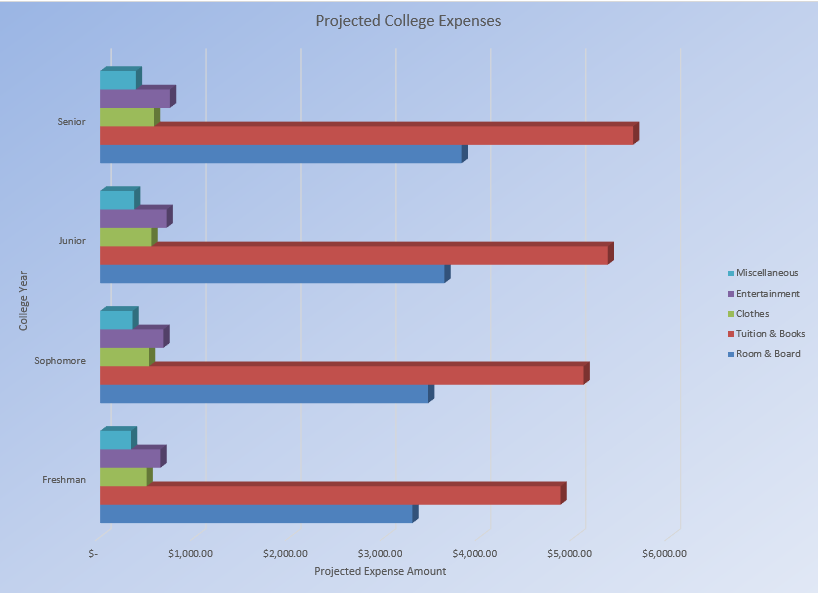 